    桃園市進出口商業同業公會 函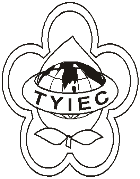          Taoyuan Importers & Exporters Chamber of Commerce桃園市桃園區春日路1235之2號3F           TEL:886-3-316-4346   886-3-325-3781   FAX:886-3-355-9651ie325@ms19.hinet.net     www.taoyuanproduct.org受 文 者：各相關會員 發文日期：中華民國109年12月30日發文字號：桃貿豐字第20676號附    件：主   旨：有關澳洲輸入「水產品(輸臺稅則號列0307項下號         列之貝類)」、「乳製品」、「食用動物性脂」產品，         得以「電子證書」，或「證書號資料」之方式向衛         生福利部食品藥物管理署申請查驗，無需另檢附         正本措施一案，延長至110年6月30日止，請查照。說   明：     ㄧ、依據衛生福利部食品藥物管理署109年12月28日FDA        北字第1090037923B號函辦理。     二、依據食品及相關產品輸入查驗辦法第4條規定，報         驗義務人應檢具衛生福利部食品藥物管理署指定         文件、資料、向衛生福利部食品藥物管理署申請         查驗。     三、為推動邊境電子證書通關措施，輸入旨掲產品依        前項規定檢具官方衛生證明文件，得以「電子證        書」，或「證書號資料」之方式向衛生福利部食品        藥物管理署申請查驗，無需另檢附正本。     四、旨揭措施申報輸入查驗資訊時，應申報檢附文件        類別「5-輸出國政府之衛生證明書正本」，並檢附        「電子證書」或於檢附文件號填寫「證書號碼資料」。     五、前揭措施業於109年8月6日以FDA北字第        1092003468B號函周知。理事長  簡 文 豐